CORPORACIÓN EDUCACIONAL  A&GColegio El Prado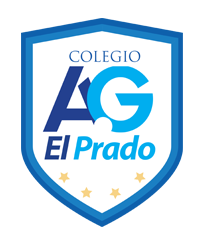 Cooperativa nº 7029 – PudahuelTeléfonos: 227499500  -   227476072www.colegioelprado.cldireccioncolegioelprado@gmail.comRBD: 24790-1  Profesor(a): Betzabe Henrique   G.                                                                                                                                                         GUIA  DE APOYO N° 3  Ciencias Naturales   6º  AÑO AObjetivo: OA 4     Identificar y describir las funciones de las principales estructuras del sistema reproductor humano femenino y masculino.Actividades:  I- Lee las páginas 24 a 28 y completa los esquemas.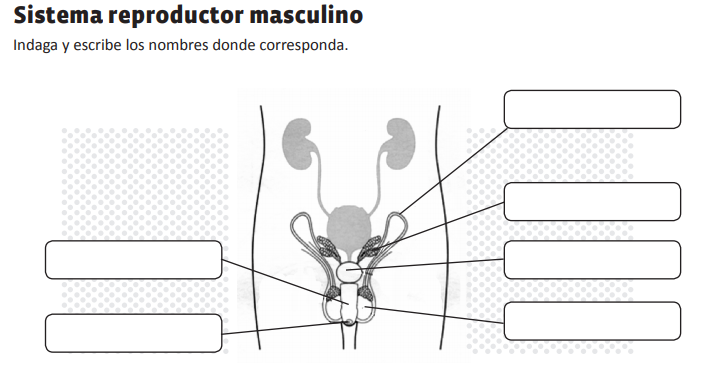 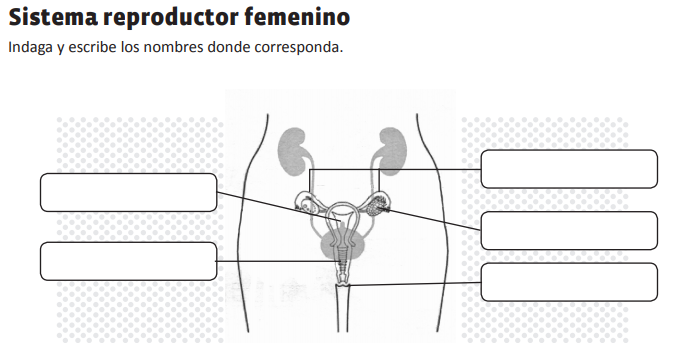 2.- Contesta las siguientes preguntas. a).- ¿Cuál es la célula de reproducción masculina y femenina?   
________________________________________________________________________________________________________________________________________________________________________________________________________________________________________________________________________b).- Escribe las características de  cada uno ( anterior mencionado).______________________________________________________________________________________________________________________________________________________________________________________________________
c).- ¿Por qué es importante la vacunación contra el virus del papiloma humano para niñas de 9 años.?______________________________________________________________________________________________________________________________________________________________________________________________________d).- ¿Quién fue Gabriel Falopio?
________________________________________________________________________________________________________________________________________________________________________________________________________________________________________________________________________NOMBRE DEL ALUMNO/A ___________________________________________